Crowhurst Parish CouncilNotice of conclusion of audit
Annual Governance & Accountability Return for the year ended 31 March 2020Sections 20(2) and 25 of the Local Audit and Accountability Act 2014 Accounts and Audit Regulations 2015 (SI 2015/234)
Accounts and Audit (Coronavirus) (Amendment) Regulations 2020 (SI 2020/404)The audit of accounts for Crowhurst Parish Council for the year ended 31 March 2020 has been completed and the accounts have been published. The Annual Governance & Accountability Return is available for inspection by any local government elector of the area of Crowhurst Parish Council on application to: (a)  The Parish Clerk  Crowhurst Parish Council c/o Bushey Cottage  Dumb Womans Lane  Udimore  TN31 6AD  (b)  Between the hours of 9.00 am to 4.00pm Monday to Fridays by appointment 3. Copies will be provided to any person on payment of £5.00 for each copy of the Annual Governance & Accountability Return. Announcement made by: (d) Deborah Upton  Clerk to Crowhurst Parish CouncilDate of announcement: (e) 23 November 2020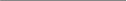 Notes This notice and Sections 1, 2 & 3 of the AGAR must be published by 30 November. This must include publication on the smaller authority’s website. The smaller authority must decide how long to publish the Notice for; the AGAR and external auditor report must be publicly available for 5 years. (a)  Insert the name, position and address of the person to whom local government electors should apply to inspect the AGAR (b)  Insert the hours during which inspection rights may be exercised (c)  Insert  a reasonable sum for copying costs (d)  Insert the name and position of person placing the notice (e)  Insert the date of placing of the notice 